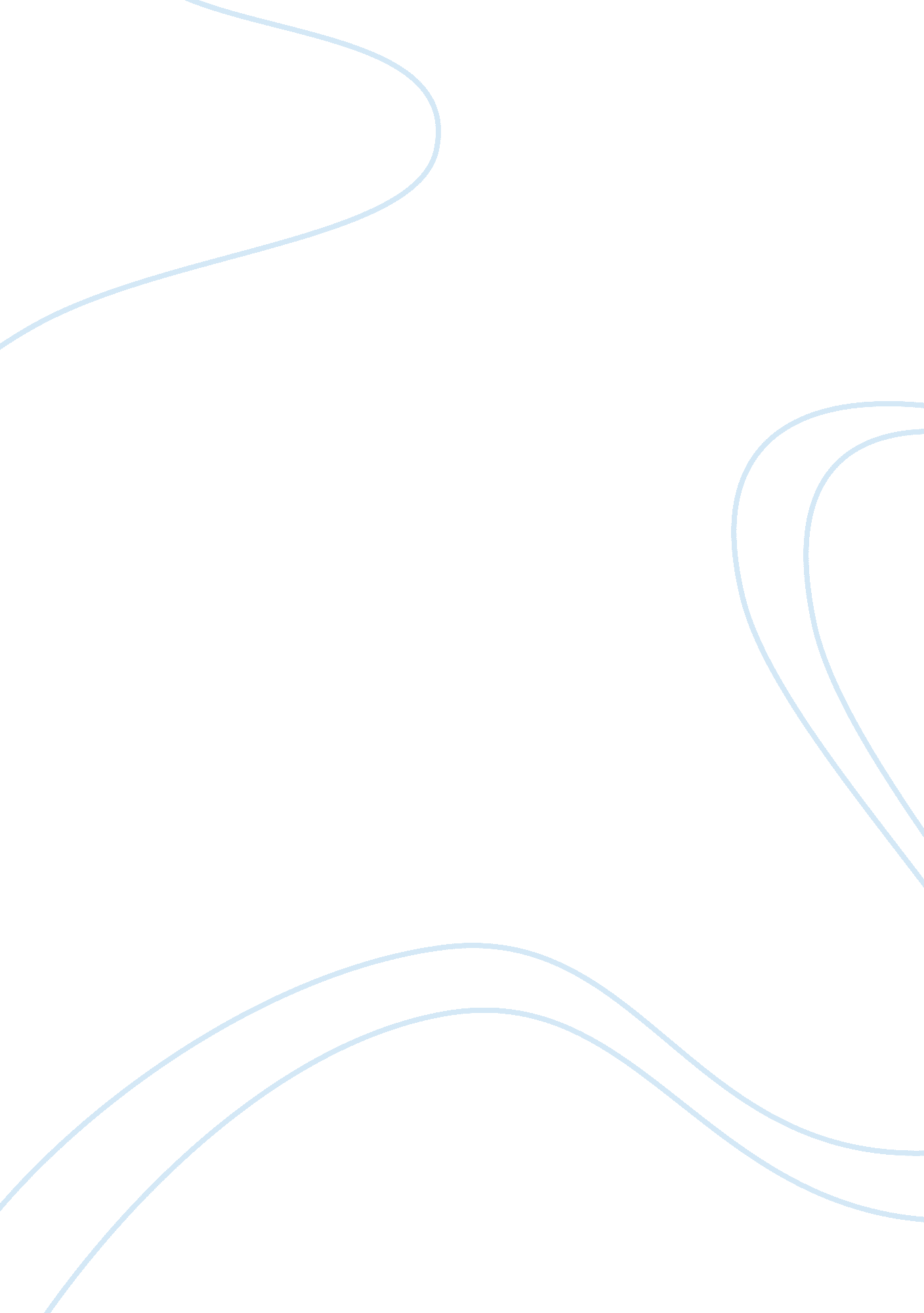 Moral theoriesHealth & Medicine, Nursing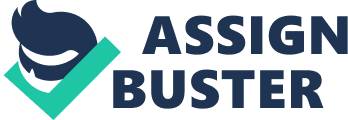 Moral Theories Affiliation: There are two general types of moral theories Morality is relative and (2) Morality is universal. Which of these would best represent your own views? 
The concept of morality varies depending in the culture and this is the reason that even in hospitals when treating and caring for patients, a nurse has to consider the culture of the patient and factor it in the treatment plan. If morality was universal where it indicates that there is one moral solution of every ethical problem in society, it would mean that all individuals are similar and hence what applies to one can be replicated to the other (Boss, 2014). This is however no only impossible but unrealistic as well as human beings are different and hence it is not expected that what is liked by one will be automatically liked by the other. Application of relative morality principles aids in patient care. 
Using your best critical thinking skills give the strengths and weaknesses of each position. Explain your position with logic and reasoning. 
Universal morality makes a huge assumption about there being only one correct solution to every moral problem. This assumption leads to cultures doubting their values, norms and beliefs all of which are tied to morals. If there was a universal correct solution to every problem of morality, the society would be much more united as there would not be difference in what is morally correct or incorrect. There would not be difference in views of liberals and conservatives initiating more peace and tranquility in society. 
The relative morality leads to cultural identification as people of similar culture hold similar views and share beliefs. This promotes cultural unity as well as enables cultural appreciation. The downside is that it still encourages ethnocentrism which may lead to hate and disunity in society (Douglas, et al. 2011). 
References 
Boss, J. (2014). Think: Critical Thinking for Everyday Life, (3rd Ed). New York: McGraw-Hill. 
Douglas, M. et al. (2011, October 22nd). Standards of practice for culturally competent nursing care: 2011 update. Journal of Transcultural Nursing, 22(4): 317-333. doi: 10. 1177/1043659611412965 